Exercícios#1Criando uma conta no Microsoft Project PPM1 – Acesse inicialmente link abaixo;https://products.office.com/pt-br/project/project-online-professional2 – Escolha a opção Experimente Agora;3 -  Inicie o cadastro de sua conta preenchendo as informações solicitadas em tela;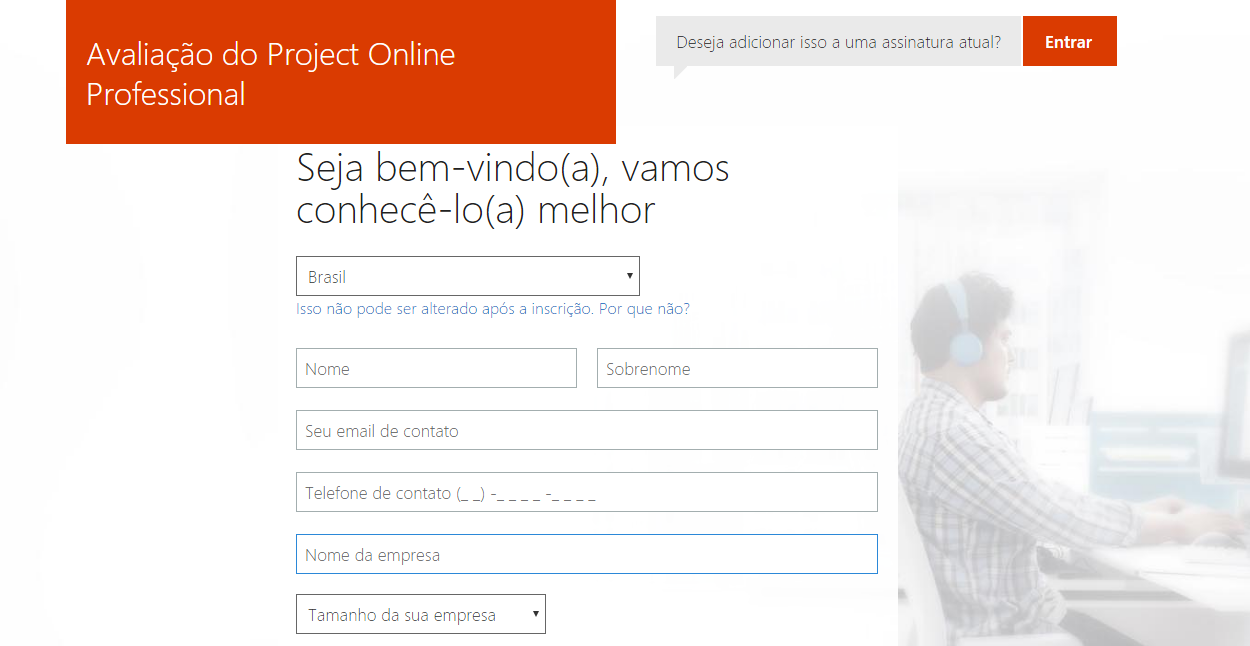 4 – Após preencher as informações clique no link no final da página para avançar para a próxima etapa;5 – Informe o nome do seu usuário a ser criado e o nome de sua empresa.  Caso não a tenha pode informe qualquer nome de sua preferência.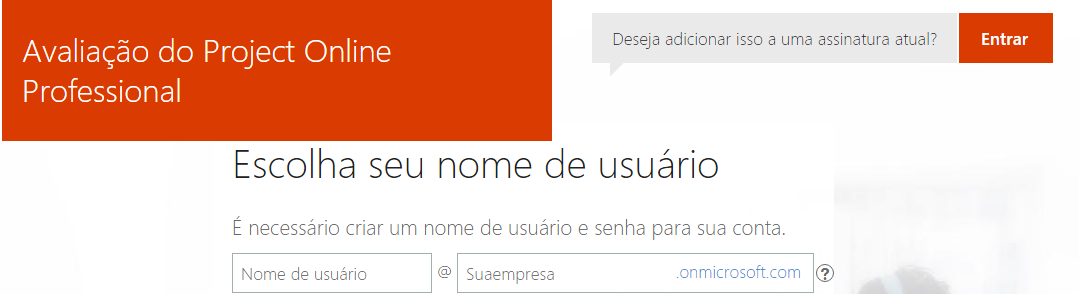 6 – Após preencher as informações clique no link no final da página para avançar para a próxima etapa;7 – Escolha a opção de confirmação SMS e informe o telefone através do qual a confirmação será realizada;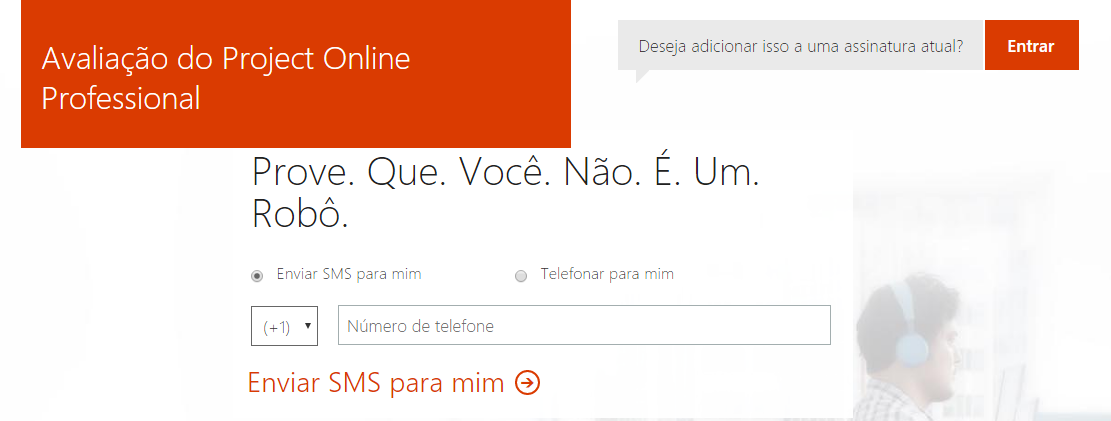 8 – Informe um código de telefone válido através do qual o código de segurança a ser enviado será confirmado.  Após informar o telefone escolha o link para avançar para a próxima etapa: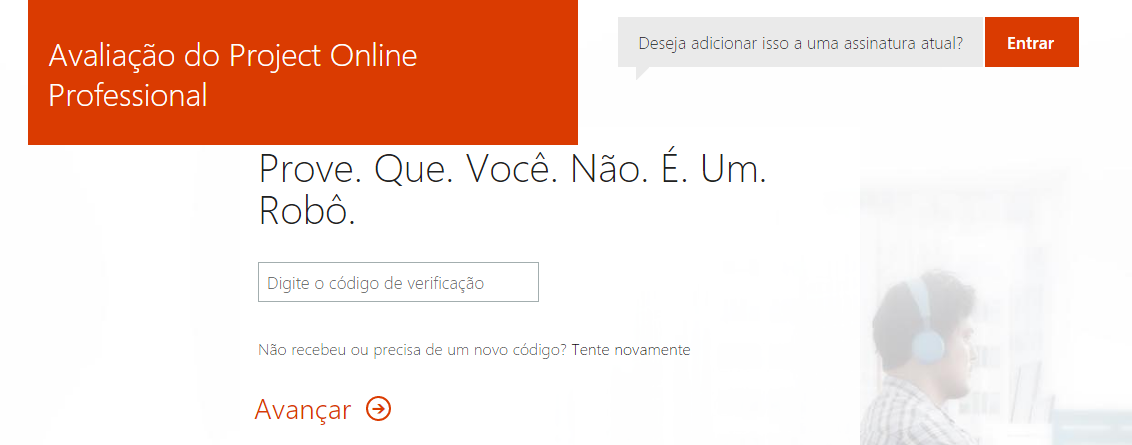 9 – Após informar o código enviado e Avançar sua conta estará pronta.  Aguarde a instalação e configuração das aplicações.  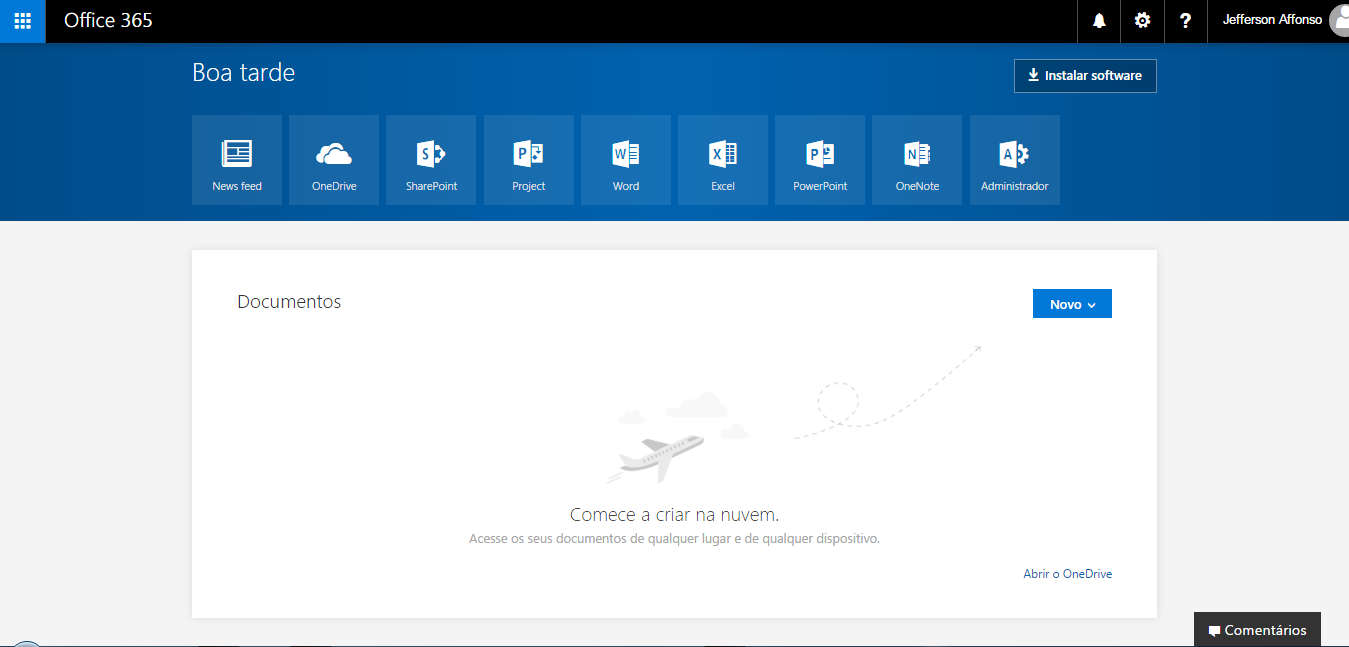 10 – Após a conclusão das instalações, clique sobre a opção Microsoft Project para ser direcionado para a página inicial do Microsoft PPM 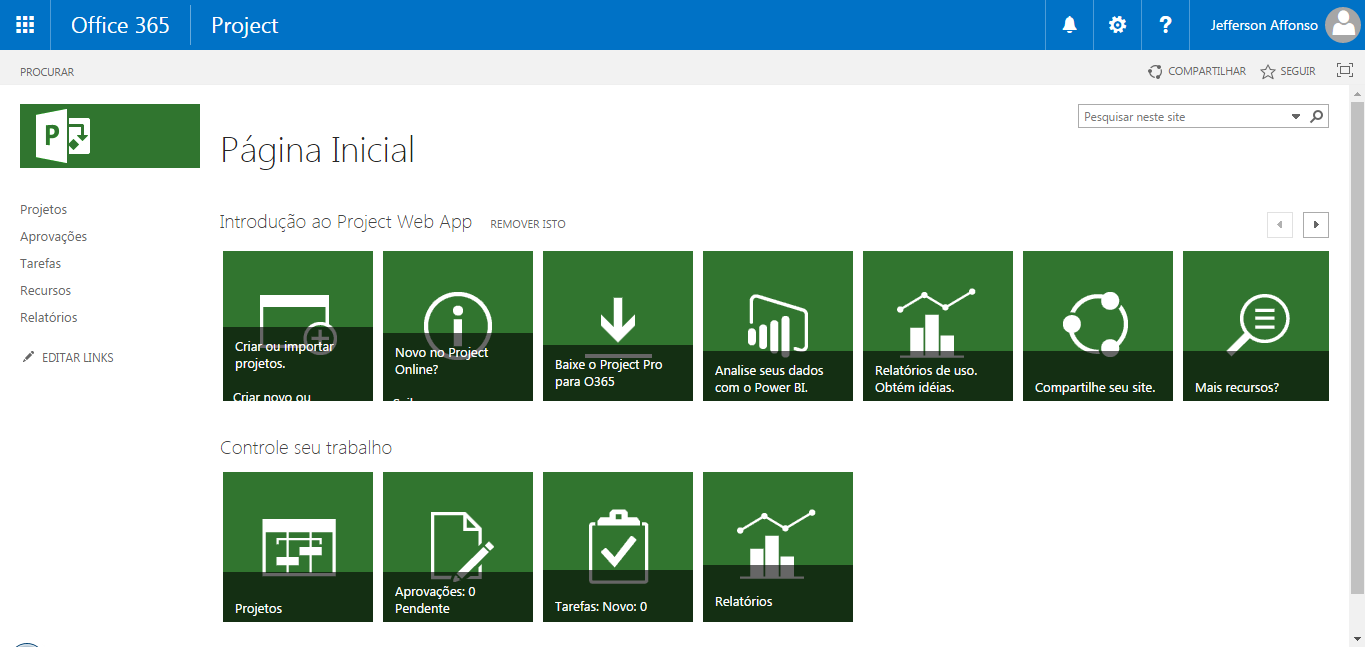 